New: NOVADISC 732, 812, 902 mower combinationsLightweights with impressive strengthNOVADISC mower combinations feature the very latest developments. These machines are packed with technical refinements and have an eye-catching appearance. Smooth running, strength, ground tracking and an extended service life are just some of the outstanding details. The NOVADISC 732, 812, 902 mower combinations are available with working widths of 7.24 m, 8.09 and 8.92 m. These lightweights can be used with smaller tractors from as little as 85 hp.Because of their low weight, the NOVADISCs are easy to run. This saves fuel. When used with a 3.04 m wide front mower, the NOVADISC has an impressive overlap of 52 cm on each side. This means it can mow without feathering on steep ground and while cornering.Conserving the soil and your forageTwo suspension springs on each cutter bar ensure uniform weight alleviation of the entire mower. A new feature on NOVDISC mower combinations is that the pressure acting on the ground can be adjusted in three stages without the need for tools. The unique kinematics ensure that the cutter bar applies equal pressure to the ground over its entire width. This provides the machine with maximum protection and makes it easy to run.The NOVADISC lifting technology also conserves the sward. That is because the mower is lowered so that the outer end of the cutter bar contacts the ground first. Likewise, at the headland, the inner end is lifted first.The wide + 22/- 30 degree arc of movement enables easy mowing on rough ground and embankments. When the safety interlock is raised, mowing at up to + 45 degrees is permitted for a short time.For a long lifeThe cutter bar is protected against twisting because it is suspended at both ends. This relieves the stress on the gears and bearings. As a result, they run very smoothly and have a long service life. The risk of a collision with obstacles has also been taken into consideration. The collision safety device on either side permits the units to swing through approx. 12 degrees. If the device is triggered you just need to reverse a short way to engage the mower unit again. This effectively prevents damage to the mower unit.The compact driveline and drive belt tension regulated by a back tension idler ensure robust and reliable power transmission. Convenience and safety have top priorityEach mower in the combination is lifted using a single-acting spool valve. With the optional pre-select system, only one spool valve is required. You can then choose between parallel or individual lifting.  At the heart of NOVADISC mower combinations is the cutter bar, proven on thousands of mowers in the field. These cutter bars are easily accessible thanks to the folding guard that opens wide. This makes it possible to clean the machine thoroughly and change blades quickly and easily. A handy blade box provides space for replacement blades. The blade tool is kept on the machine. The PTO shafts are also easily accessible and easy to maintain. In addition, the PTO shaft greasing interval has been increased to 150 hours. A practical feature is the PTO shaft holder, which makes attachment easier and saves you time.The guard curtains are made from very tough material to reliably catch stones and dirt. This provides the best possible protection for the tractor and surroundings. The mechanical safety interlock ensures safety during transport on the road. Thanks to the optional hydraulic folding system on the outer guards, all models achieve a compact transport width of 2.85 m. Transport heights are 3.10 m for the NOVADISC 732, 3.50 m for the NOVADISC 812 and 3.90 m for the NOVADISC 902.Another new feature is the LED lights fitted as standard to all NOVADISC mower combinations. To save space, the mower can be stowed on the optional parking stands.Pöttinger, the grassland specialist, adds to the enjoyment of mowing with an eye-catching design, giving the new NOVADISC mower combinations a modern, sleek appearance. Photo preview:  More printer-optimised photos: http://www.poettinger.at/presse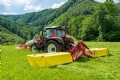 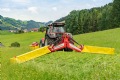 Smooth mowing has a new name: NOVADISC 812The new NOVADISC 812 mower combination for the best foragehttps://www.poettinger.at/de_at/Newsroom/Pressebild/4536https://www.poettinger.at/de_at/Newsroom/Pressebild/4537